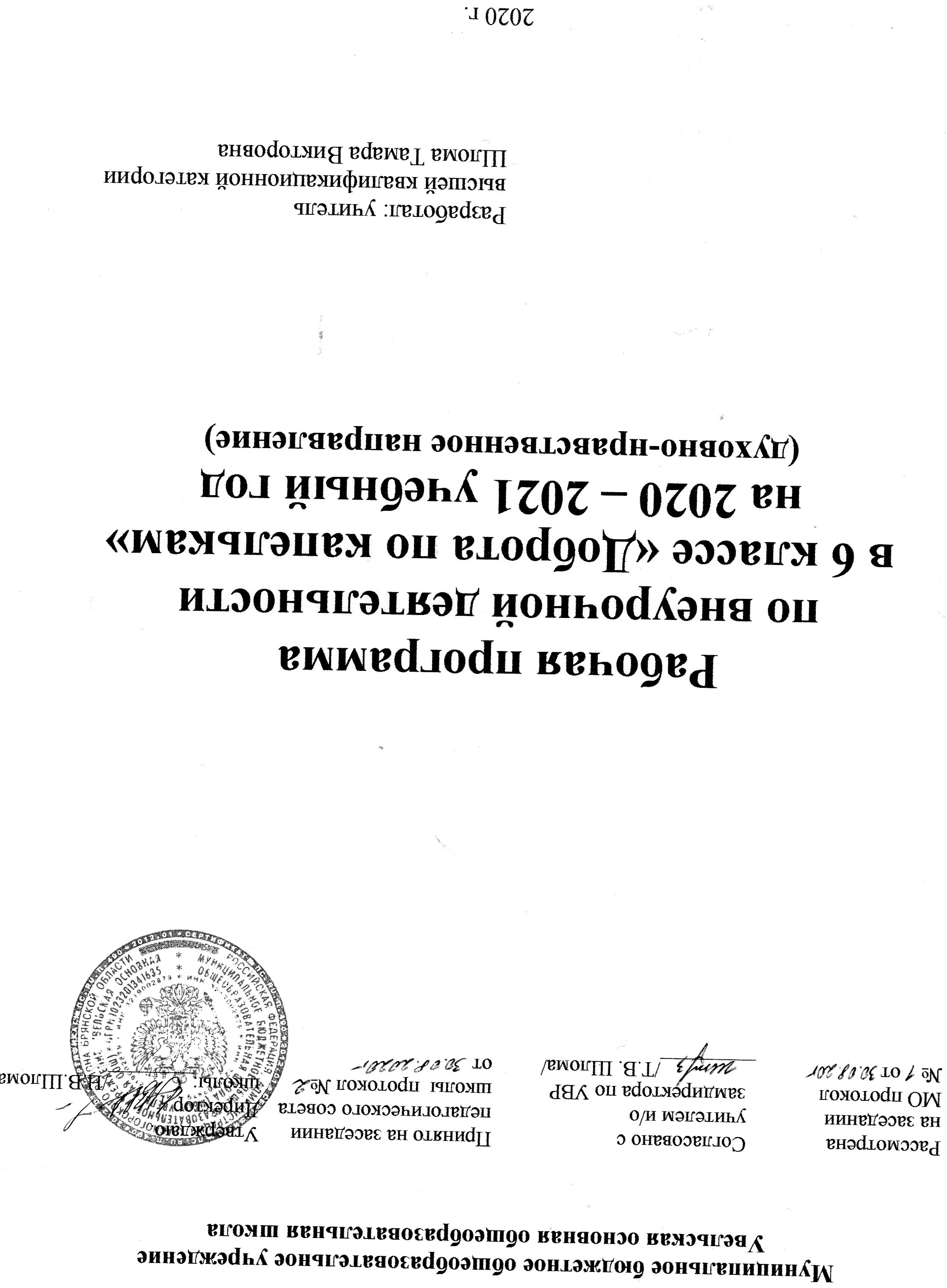 I.Пояснительная записка.Рабочая программа внеурочной деятельности по духовно-нравственному направлению «Доброта по капелькам» разработана на основе: Законом РФ «Об образовании в Российской Федерации» от 29.12.2012, № 273-ФЗ ;Федерального государственного образовательного стандарта основного общего образования (приказ  Минобрнауки России от 17 декабря 2010 г. № 1897;(с изменениями, утвержденными приказами Минобрнауки России от 29 декабря 2014 года № 1644, от 31 декабря 2015 года  № 1577);Положение о рабочей  программе основного общего образования МБОУ Увельская ООШ;Базисного учебного плана общеобразовательных учреждений Брянской области на 2019-2020  учебный год;Учебного плана  МБОУ Увельская ООШ.Рабочая программа рассчитана на 17 часов, 0,5 часа в неделю.Вопрос духовно-нравственного воспитания детей является одной из ключевых проблем современного общества. Характерными причинами сложной ситуации явились: отсутствие чётких положительных жизненных ориентиров для молодого поколения, спад культурно-досуговой деятельности с детьми и молодежью; отсутствие патриотического воспитания и некоторые другие. На фоне пропаганды средствами массовой информации жестокости и насилия, рекламы алкогольной продукции и табачных изделий ситуация ещё более осложняется: представления детей о главных человеческих духовных ценностях вытесняются материальными, формируются вредные привычки у детей среднего  школьного возраста. Перед семьёй, общеобразовательной школой стоит задача воспитания ответственного гражданина, способного самостоятельно оценивать происходящее и строить свою деятельность в соответствии с интересами окружающих его людей. Решение этой задачи связано с формированием устойчивых духовно-нравственных свойств и качеств личности школьника..
Цель программы: обеспечить системный подход к созданию условий для становления и развития высоконравственного, ответственного, творческого, инициативного, компетентного гражданина России.Задачи программы:— формировать основы гражданской идентичности: чувства сопричастности и гордости за свою Родину, уважения к истории и культуре народа; — воспитывать в каждом ученике трудолюбие, уважение к правам и свободам человека, любовь к окружающей природе, Родине, семье; — воспитывать нравственные качества личности ребёнка, — способствовать освоению ребёнком основных социальных ролей, моральных и этических норм;— приобщать детей к культурным традициям своего народа, общечеловеческим ценностям в условиях многонационального государства.                     II. Результаты освоения программы  внеурочной деятельностиЛичностные результаты:сформированность у учащихся самостоятельности и личной ответственности за свои поступки, на основе представлений о нравственных нормах, социальной справедливости и свободе;сформированность основ эстетических потребностей, ценностей и чувств;развитость этических чувств, доброжелательности и эмоционально – нравственной отзывчивости, понимания и сопереживания чувствам других людей;.
Метапредметные результаты: готовность выпускника конструктивно разрешать конфликты посредством учета интересов сторон и сотрудничества.
Предметные результаты:сформированность у учащихся первоначальных этических представлений, понятий о добре и зле, умение давать и обосновывать нравственную оценку поступков;сформированность дружелюбного отношения и толерантности к носителям другого языка, другой культуры;сформированность чувства гордости за национальные свершения, открытия, победы, уважительного отношения к России, родному краю, своей семье, истории, культуре, природе нашей страны, ее современной жизни, умения соблюдать элементарные правила нравственного поведения в мире природы и людей;сформированность первоначальных представлений о роли изобразительного искусства и музыки в духовно – нравственном развитии человека;получение первоначальных представлений о созидательном и нравственном значении труда в жизни человека и общества.По каждому из заявленных направлений духовно-нравственного развития и воспитания обучающихся на ступени общего образования планируется достижение следующих результатов: Воспитание гражданственности, патриотизма, уважения к правам, свободам и обязанностям человека:ценностное отношение к России, своему народу, своему краю, отечественному культурно-историческому наследию, государственной символике, законам Российской Федерации, русскому и родному языку, народным традициям, старшему поколению;элементарные представления о России как государстве и социальной структуре российского общества, наиболее значимых страницах истории страны, о традициях и культурном достоянии своего края, о примерах исполнения гражданского и патриотического долга;первоначальный опыт постижения ценностей гражданского общества, национальной истории и культуры;опыт ролевого взаимодействия, социальной и межкультурной коммуникации;начальные представления о правах и обязанностях человека, гражданина, семьянина, товарища.Воспитание нравственных чувств и этического сознания:начальные представления о моральных нормах и правилах нравственного поведения, в том числе об этических нормах взаимоотношений в семье, между поколениями, этносами, носителями разных убеждений, представителями различных социальных групп;нравственно-этический опыт взаимодействия со сверстниками, старшими и младшими детьми, взрослыми в соответствии с общепринятыми нравственными нормами;уважительное отношение к традиционным религиям;неравнодушие к жизненным проблемам других людей, сочувствие к человеку, находящемуся в трудной ситуации;способность эмоционально реагировать на негативные проявления в детском обществе и обществе в целом, анализировать нравственную сторону своих поступков и поступков других людей;уважительное отношение к родителям (законным представителям), к старшим, заботливое отношение к младшим;знание традиций своей семьи и образовательного учреждения, бережное отношение к ним.Воспитание трудолюбия, творческого отношения к учению, труду, жизни:ценностное отношение к труду и творчеству, человеку труда, трудовым достижениям России и человечества, трудолюбие;ценностное и творческое отношение к учебному труду;элементарные представления о различных профессиях;первоначальные навыки трудового творческого сотрудничества со сверстниками, старшими детьми и взрослыми;осознание приоритета нравственных основ труда, творчества, создания нового;первоначальный опыт участия в различных видах общественно полезной и личностно значимой деятельности;потребности и начальные умения выражать себя в различных доступных и наиболее привлекательных для ребёнка видах творческой деятельности;мотивация к самореализации в социальном творчестве, познавательной и практической, общественно полезной деятельности.Формирование ценностного отношения к здоровью и здоровому образу жизни:ценностное отношение к своему здоровью, здоровью близких и окружающих людей;элементарные представления о взаимообусловленности физического, нравственного, социально-психологического здоровья человека, о важности морали и нравственности в сохранении здоровья человека;первоначальный личный опыт здоровьесберегающей деятельности;первоначальные представления о роли физической культуры и спорта для здоровья человека, его образования, труда и творчества;знания о возможном негативном влиянии компьютерных игр, телевидения, рекламы на здоровье человека.Воспитание ценностного отношения к природе, окружающей среде (экологическое воспитание):ценностное отношение к природе;первоначальный опыт эстетического, эмоционально-нравственного отношения к природе;элементарные знания о традициях нравственно-этического отношения к природе в культуре народов России, нормах экологической этики;первоначальный опыт участия в природоохранной деятельности в школе, на пришкольном участке, по месту жительства;личный опыт участия в экологических инициативах, проектах.Воспитание ценностного отношения к прекрасному, формирование представлений об эстетических идеалах и ценностях (эстетическое воспитание):первоначальные умения видеть красоту в окружающем мире;первоначальные умения видеть красоту в поведении, поступках людей;элементарные представления об эстетических и художественных ценностях отечественной культуры;первоначальный опыт эмоционального постижения народного творчества, этнокультурных традиций, фольклора народов России;первоначальный опыт эстетических переживаний, наблюдений эстетических объектов в природе и социуме, эстетического отношения к окружающему миру и самому себе;первоначальный опыт самореализации в различных видах творческой деятельности, формирование потребности и умения выражать себя в доступных видах творчества;мотивация к реализации эстетических ценностей в пространстве образовательного учреждения и семьи.К результатам, не подлежащим итоговой оценке индивидуальных достижений учащихся 5класса , относятся:ценностные ориентации , которые отражают его индивидуально-личностные позиции (этические, эстетические, религиозные взгляды, политические предпочтения и др.);характеристика социальных чувств (патриотизм, толерантность, гуманизм и др.);индивидуальные личностные характеристики (доброта, дружелюбие, честность и т.п.).III. Содержание курса внеурочной деятельности с указанием форм организации и видов деятельности.Семья и семейные ценности (классный час). 1 час. «Трудиться – всегда пригодится» (трудовой десант (субботник по уборке школьной территории)). 1 час. «Мы школьники – а это значит…» (классный час). 1 час.День народного единства . История праздника. Что означает название этого праздника? Почему возникла необходимость возродить этот праздник? Какие события стали основой народного единения и кто был во главе национального единства? В чем и с кем мы должны объединяться? (кл. час – дискуссия). 1 час.Что такое доброта? (Беседа). 1 час.«Без друзей меня чуть-чуть». «Без друзей на свете трудно жить» (кл. час – игра). 1 час. «Традиции и праздники». Традиции, праздники России. (Представление докладов).1час. «Учимся быть культурными» (классный час). 1 час.Урок толерантности (классное мероприятие). 1 час. «По каким критериям судят о воспитанности человека» (беседа). 1 час. «Украшаем тело. Хорошее ли дело?» (классный час). 1 час. «Поговорим о воспитанности» (классный час). 1 час.«Ценности. Что должен ценить человек» (классный час). 1 час.«Я и мир вокруг меня» (классный час – защита проектов). 1 час. Весенняя неделя добра (классное мероприятие). 1 час.«День Победы – Праздник всей страны!». (Классное мероприятие, конкурс стихотворений о войне). 1 час.«Наши достижения» (итоговый классный час). 1 час.Формы занятий:Практикум – работа в классе с использованием как традиционных форм (лекция, объяснение, собеседование, беседа, классный час), так и активных (конкурсные мероприятия, конкурсы рисунков, концерты, игры, дискуссии, работа с мультимедиа  источниками и т. д.).Семинар – занятие по опросу, представлению докладов, презентаций, проектов и т. д.Виды деятельности: игровая, познавательная, досугово-развлекательная, художественное творчество, социальное творчество (социально преобразующая добровольческая деятельность), трудовая, проектная, спортивно-оздоровительная.IV.Тематическое планирование уроков внеурочной деятельности «Доброта по капелькам» в 6 классе на 2020– 2021 учебный год.№ п/пТема урокаКол-вочасов№ п/пТема урокаКол-вочасов               Дата               Дата1.Семья и семейные ценности.1план.факт.2.«Трудиться – всегда пригодится».13.«Мы школьники – а это значит…».14.День народного единства.15.Что такое доброта?16.Без друзей на свете плохо жить.17.Традиции и праздники России.18.«Учимся быть культурными».19.Урок толерантности.110По каким критериям судят о воспитанности человека.111«Украшаем тело. Хорошее ли дело?».112.«Поговорим о воспитанности».113.Ценности. Что должен ценить человек.114.Я и мир вокруг меня.115.Весенняя неделя добра.116.День Победы – Праздник всей страны! Конкурс стихотворений о войне.117.«Наши достижения».      1